Deskripsi Singkat: Kemampuan menganalisa laporan keuangan merupakan syarat mutlak bagi praktisi keuangan, seperti akuntan, manajer keuangan, dan sebagainya.Oleh sebab itu, mata kuliah ini didesain untuk mengembangkan kemampuan yang diperlukan untuk memahami laporan keuangan dan mengevaluasi kinerja perusahaan.Unsur Capaian Pembelajaran: Mampu menganalisis laporan keuangan suatu perusahaan dan membuat strategi program penanganannya berdasarkan hasil analisis. Selain itu juga mampu menyajikannya sesuai fakta dan norma yang berlaku.Komponen Penilaian: Menggunakan komponen tugas tertulis dan ujian tertulis.Kriteria Penilaian:Menggunakan rubrik penilaian.Daftar Referensi:Subramanyam & Wild (2009).Financial Statement Analysis. New York: McGraw-Hill. (10th. ed) (SW)RENCANA PEMBELAJARAN SEMESTER (RPS)DESKRIPSI TUGAS RUBRIK PENILAIAN(Keterangan: format umum adalah yang di bawah ini, namun Prodi dapat membuat format tersendiri, sesuai dengan penilaian yang akan dibuat. Misalnya untuk penilaian presentasi atau penilaian praktek memiliki rubrik yang berbeda, jadi bisa lebih dari 1 rubrik untuk setiap mata kuliah)PENUTUPRencana Pembelajaran Semester (RPS) ini berlaku mulai tanggal 1Juli 2015, untuk mahasiswa UPJ Tahun Akademik 2015/2016 dan seterusnya. RPSini dievaluasi secara berkala setiap semester dan akan dilakukan perbaikan jika dalam penerapannya masih diperlukan penyempurnaan.STATUS DOKUMEN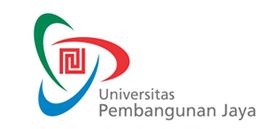 RENCANA PEMBELAJARAN SEMESTERF-0653F-0653RENCANA PEMBELAJARAN SEMESTERIssue/Revisi: A0RENCANA PEMBELAJARAN SEMESTERTanggal Berlaku: 1 Juli 2015RENCANA PEMBELAJARAN SEMESTERUntuk Tahun Akademik: 2015/2016RENCANA PEMBELAJARAN SEMESTERMasa Berlaku: 4 (empat) tahunRENCANA PEMBELAJARAN SEMESTERJml Halaman: 20 halamanMata Kuliah: Analisa Laporan KeuanganKode MK:MAN426Program Studi: ManajemenPenyusun: Dohar P. MarbunSks: 3Kelompok Mata Kuliah: MK ProdiMingguKemampuan Akhir yang DiharapkanBahan Kajian(Materi Ajar)Bentuk PembelajaranKriteria/Indikator PenilaianBobot NilaiStandar Kompetensi Profesi 1Mampu menjelaskan definisi, tujuan dan potensi masalah dalam analisa laporan keuangan1. Analisa Bisnis2. Laporan Keuangan 3. Analisa Laporan Keuangan Ceramah dan  diskusiKedalaman analisa dan tingkat partisipasi2,14% 2Mampu melakukan analisa dan pelaporan keuangan 1. Lingkungan Pelaporan2. Tujuan Akuntansi Keuangan 3. Accruals4. Pendapatan5. Fair Value Accounting6. Analisa AkuntansiCeramah,   diskusi, latihan soalKedalaman analisa dan tingkat partisipasi2,14%3-4Mampu melakukan analisa aktifitas pembiayaanKewajibanLeasesPostretirement BenefitsContingencies dan CommitmentsOff-Balance Sheet FinancingShareholders’ EquityCeramah,   diskusi, latihan soalKedalaman analisa dan tingkat partisipasi4,28%5Mampu melakukan analisa aktifitas investasiAset LancarPersediaan Aset Tidak LancarAset Bangunan Aset Tidak BerwujudCeramah,   diskusi, latihan soalKedalaman analisa dan tingkat partisipasi2,14%6Mampu melakukan analisa aktifitas investasi: antar perusahaan SekuritasMetode EkuitasKombinasi BisnisDerivatifFair Value OptionCeramah,   diskusi, latihan soalKedalaman analisa dan tingkat partisipasi2,14%7Mampu melakukan analisa aktifitas operasional Pengukuran PendapatanBarang Tidak BerulangPengakuan PendapatanBiaya DitundaCeramah,   diskusi, latihan soalKedalaman analisa dan tingkat partisipasi2,14%8Ujian Tengah Semester  (UTS)Materi sebelum UTS-Tingkat kebenaran dalam menjawab dan struktur jawaban35%9Mampu melakukan analisa aktifitas operasional Benefit KaryawanBiaya BungaPajak PenghasilanCeramah,   diskusi, latihan soalKedalaman analisa dan tingkat partisipasi2,14%10Mampu melakukan analisa arus kasLaporan Arus KasAnalisa Laporan Arus KasRasio Arus KasCeramah,   diskusi, latihan soalKedalaman analisa dan tingkat partisipasi2,14%11Mampu melakukan analisa profitabilitasReturn on Invested CapitalKomponen dari Return on Invested CapitalReturn on Net Operating AssetsReturn on Common EquityCeramah,   diskusi, latihan soalKedalaman analisa dan tingkat partisipasi2,14%12Mampu melakukan analisa prospektifProyeksi Laporan KeuanganAplikasi Analisa ProspektifValue DriversCeramah,   diskusi, latihan soalKedalaman analisa dan tingkat partisipasi2,14%13Mampu melakukan analisa kredit: likuiditasLikuiditas dan Modal KerjaAnalisis Aktifitas OperasionalPengukuran LikuiditasCeramah,   diskusi, latihan soalKedalaman analisa dan tingkat partisipasi2,14%14Mampu melakukan analisa kredit: struktur modal dan solvabilitasSolvabilitasStruktur ModalCakupan Pendapatan Ceramah,   diskusi, latihan soalKedalaman analisa dan tingkat partisipasi2,14%15Mampu melakukan analisa ekuitas dan valuasiPersistensi PendapatanValuasi EkuitasProyeksi ValuasiCeramah,   diskusi, latihan soalKedalaman analisa dan tingkat partisipasi2,14%16Ujian Akhir Semester (UAS)Materi setelah UTS-Tingkat kebenaran dalam menjawab dan struktur jawaban35%Mata Kuliah: Analisa Laporan KeuanganKode MK: MAN 426Minggu ke: 1Tugas ke: 1Tujuan Tugas:Mampu menjelaskan definisi, tujuan dan potensi masalah dalam analisa laporan keuangan.Uraian Tugas:Obyek: konsep-konsep laporan keuangan.Yang Harus Dikerjakan dan Batasan-Batasan: penjelasan tentang laporan keuangan dalam konteks bisnis.Metode/Cara Kerja/Acuan yang Digunakan:dikerjakan secara individual menggunakan konsep laporan keuangan.Dekripsi Luaran Tugas yang Dihasilkan: dikerjakan dalam kertas ukuran bebas.Kriteria Penilaian:a.	Kemampuan analisa: 70%b.	Koherensi jawaban: 30%Mata Kuliah:Analisa Laporan KeuanganKode MK:MAN 426Minggu ke:2Tugas ke: 2Tujuan Tugas:Mampu melakukan analisa dan pelaporan keuangan.Uraian Tugas:Obyek: data-data akuntansi.Yang Harus Dikerjakan dan Batasan-Batasan: tujuan dari pelaporan keuangan.Metode/Cara Kerja/Acuan yang Digunakan: dikerjakan secara individual menggunakan konsep akuntansi.Dekripsi Luaran Tugas yang Dihasilkan: dikerjakan dalam kertas ukuran bebas.Kriteria Penilaian:a.	Kemampuan kalkulasi: 35%b.	Kemampuan analisa: 35%c.	Koherensi jawaban: 30%::Tujuan Tugas:Mampu melakukan analisa aktifitas pembiayaan.Uraian Tugas:Obyek: aktifitas pembiayaan perusahaan.Yang Harus Dikerjakan dan Batasan-Batasan: analisa aktifitas pembiayaan perusahaan.Metode/Cara Kerja/Acuan yang Digunakan: dikerjakan secara individual menggunakan konsep akuntansi.Dekripsi Luaran Tugas yang Dihasilkan: dikerjakan dalam kertas ukuran bebas.Kriteria Penilaian:a.	Kemampuan kalkulasi: 35%b.	Kemampuan analisa: 35%c.	Koherensi jawaban: 30%Mata Kuliah:Analisa Laporan KeuanganKode MK:MAN 426Minggu ke: 4Tugas ke:4Tujuan Tugas:Mampu melakukan analisa aktifitas pembiayaanUraian Tugas:Obyek: aktifitas pembiayaan perusahaan.Yang Harus Dikerjakan dan Batasan-Batasan: analisa aktifitas pembiayaan perusahaan.Metode/Cara Kerja/Acuan yang Digunakan: dikerjakan secara individual menggunakan konsep akuntansi.Dekripsi Luaran Tugas yang Dihasilkan: dikerjakan dalam kertas ukuran bebas.Kriteria Penilaian:a.	Kemampuan kalkulasi: 35%b.	Kemampuan analisa: 35%c.	Koherensi jawaban: 30%Mata Kuliah:Analisa Laporan KeuanganKode MK:MAN 426Minggu ke: 5Tugas ke: 5Tujuan Tugas:Mampu melakukan analisa aktifitas investasi.Uraian Tugas:Obyek: aktifitas investasi perusahaan.Yang Harus Dikerjakan dan Batasan-Batasan: analisa aktifitas investasi.Metode/Cara Kerja/Acuan yang Digunakan: dikerjakan secara individual menggunakan konsep akuntansi.Dekripsi Luaran Tugas yang Dihasilkan: dikerjakan dalam kertas ukuran bebas.Kriteria Penilaian:a.	Kemampuan kalkulasi: 35%b.	Kemampuan analisa: 35%c.	Koherensi jawaban: 30%Mata Kuliah: Analisa Laporan Keuangan Kode MK:MAN 426Minggu ke: 6Tugas ke: 6Tujuan Tugas:Mampu melakukan analisa aktifitas investasi antar perusahaan.Uraian Tugas:Obyek:aktifitas investasi antar perusahaan.Yang Harus Dikerjakan dan Batasan-Batasan: analisa aktifitas investasi antar perusahaan.Metode/Cara Kerja/Acuan yang Digunakan: dikerjakan secara individual menggunakan konsep akuntansi.Dekripsi Luaran Tugas yang Dihasilkan: dikerjakan dalam kertas ukuran bebas.Kriteria Penilaian:a.	Kemampuan kalkulasi: 35%b.	Kemampuan analisa: 35%c.	Koherensi jawaban: 30%:Mata Kuliah:Analisa Laporan KeuanganKode MK:MAN 426Minggu ke: 7Tugas ke: 7Tujuan Tugas:Mampu melakukan analisa aktifitas operasional.Uraian Tugas:Obyek: aktifitas operasional perusahaan.Yang Harus Dikerjakan dan Batasan-Batasan: analisa aktifitas operasional.Metode/Cara Kerja/Acuan yang Digunakan: dikerjakan secara individual menggunakan konsep akuntansi.Dekripsi Luaran Tugas yang Dihasilkan: dikerjakan dalam kertas ukuran bebas.Kriteria Penilaian:a.	Kemampuan kalkulasi: 35%b.	Kemampuan analisa: 35%c.	Koherensi jawaban: 30%Mata Kuliah:Analisa Laporan KeuanganKode MK:MAN 426Minggu ke: 9Tugas ke: 9Tujuan Tugas:Mampu melakukan analisa aktifitas operasional.Uraian Tugas:Obyek: aktifitas operasional perusahaan.Yang Harus Dikerjakan dan Batasan-Batasan: analisa aktifitas operasional.Metode/Cara Kerja/Acuan yang Digunakan: dikerjakan secara individual menggunakan konsep akuntansi.Dekripsi Luaran Tugas yang Dihasilkan:dikerjakan dalam kertas ukuran bebas.Kriteria Penilaian:a.	Kemampuan kalkulasi: 35%b.	Kemampuan analisa: 35%c.	Koherensi jawaban: 30%Mata Kuliah:Analisa Laporan KeuanganKode MK:MAN 426Minggu ke: 10Tugas ke: 10Tujuan Tugas:Mampu melakukan analisa arus kas.Uraian Tugas:Obyek: arus kas perusahaan.Yang Harus Dikerjakan dan Batasan-Batasan: analisa arus kas.Metode/Cara Kerja/Acuan yang Digunakan: dikerjakan secara individual menggunakan konsep akuntansi.Dekripsi Luaran Tugas yang Dihasilkan: dikerjakan dalam kertas ukuran bebas.Kriteria Penilaian:a.	Kemampuan kalkulasi: 35%b.	Kemampuan analisa: 35%c.	Koherensi jawaban: 30%Mata Kuliah:Analisa Laporan KeuanganKode MK:MAN 426Minggu ke: 11Tugas ke: 11Tujuan Tugas:Mampu melakukan analisa profitabilitas.Uraian Tugas:Obyek: profitabilitas bisnis.Yang Harus Dikerjakan dan Batasan-Batasan: analisa profitabilitas.Metode/Cara Kerja/Acuan yang Digunakan: dikerjakan secara individual menggunakan konsep akuntansi.Dekripsi Luaran Tugas yang Dihasilkan: dikerjakan dalam kertas ukuran bebas.Kriteria Penilaian:a.	Kemampuan kalkulasi: 35%b.	Kemampuan analisa: 35%c.	Koherensi jawaban: 30%Mata Kuliah:Analisa Laporan KeuanganKode MK:MAN 426Minggu ke: 12Tugas ke: 12Tujuan Tugas:Mampu melakukan analisa prospektif.Uraian Tugas:Obyek: proyeksi keuangan perusahaan.Yang Harus Dikerjakan dan Batasan-Batasan: analisa prospektif.Metode/Cara Kerja/Acuan yang Digunakan: dikerjakan secara individual menggunakan konsep akuntansi.Dekripsi Luaran Tugas yang Dihasilkan: dikerjakan dalam kertas ukuran bebas.Kriteria Penilaian:a.	Kemampuan kalkulasi: 35%b.	Kemampuan analisa: 35%c.	Koherensi jawaban: 30%Mata Kuliah:Analisa Laporan KeuanganKode MK:MAN 426Minggu ke: 13Tugas ke: 13Tujuan Tugas:Mampu melakukan analisa kredit.Uraian Tugas:Obyek: likuiditas keuangan.Yang Harus Dikerjakan dan Batasan-Batasan: analisa likuiditas.Metode/Cara Kerja/Acuan yang Digunakan: dikerjakan secara individual menggunakan konsep akuntansi.Dekripsi Luaran Tugas yang Dihasilkan: dikerjakan dalam kertas ukuran bebas.Kriteria Penilaian:a.	Kemampuan kalkulasi: 35%b.	Kemampuan analisa: 35%c.	Koherensi jawaban: 30%Mata Kuliah:Analisa Laporan KeuanganKode MK:MAN 426Minggu ke: 14Tugas ke: 14:Tujuan Tugas:Mampu melakukan analisa kredit.Uraian Tugas:Obyek: struktur modal dan solvabilitas.Yang Harus Dikerjakan dan Batasan-Batasan: analisa struktur modal dan solvabilitas.Metode/Cara Kerja/Acuan yang Digunakan: dikerjakan secara individual menggunakan konsep akuntansi.Dekripsi Luaran Tugas yang Dihasilkan: dikerjakan dalam kertas ukuran bebas.Kriteria Penilaian:a.	Kemampuan kalkulasi: 35%b.	Kemampuan analisa: 35%c.	Koherensi jawaban: 30%Mata Kuliah:Analisa Laporan KeuanganKode MK:MAN 426Minggu ke: 15Tugas ke: 15Tujuan Tugas:Mampu melakukan analisa ekuitas dan valuasi.Uraian Tugas:Obyek: ekuitas.Yang Harus Dikerjakan dan Batasan-Batasan:analisa ekuitas dan valuasi.Metode/Cara Kerja/Acuan yang Digunakan: dikerjakan secara individual menggunakan konsep akuntansi.Dekripsi Luaran Tugas yang Dihasilkan: dikerjakan dalam kertas ukuran bebas.Kriteria Penilaian:a.	Kemampuan kalkulasi: 35%b.	Kemampuan analisa: 35%c.	Koherensi jawaban: 30%Jenjang/GradeAngka/SkorDeskripsi/Indikator KerjaSangat Kurang<40Tidak mampu melakukan estimasi dan analisaKurang40-59Mampu melakukan kalkulasi  analisa, tetapi tidak mampu melakukan analisa Cukup60-69Mampu melakukan kalkulasi dan analisa tetapi tidak akuratBaik70-85Mampu melakukan kalkulasi dan analisa dengan baikSangat Baik≥86Mampu melakukan kalkulasi dan analisa dengan sangat baikProsesPenanggung JawabPenanggung JawabTanggalProsesNamaTandatanganTanggalPerumusanDohar P. Marbun, S.E., M.S.M.Dosen Penyusun/PengampuPemeriksaan & PersetujuanTeguh Prasetio, S.E., .M.Si.Ketua ProdiPenetapanProf. Emirhadi SugandaWakil Rektor